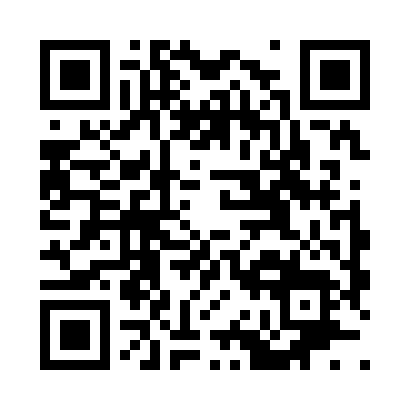 Prayer times for Amoy, Ohio, USAWed 1 May 2024 - Fri 31 May 2024High Latitude Method: Angle Based RulePrayer Calculation Method: Islamic Society of North AmericaAsar Calculation Method: ShafiPrayer times provided by https://www.salahtimes.comDateDayFajrSunriseDhuhrAsrMaghribIsha1Wed5:026:281:275:198:279:532Thu5:016:271:275:198:289:543Fri4:596:251:275:198:299:564Sat4:586:241:275:208:309:575Sun4:566:231:275:208:319:596Mon4:546:221:275:208:3210:007Tue4:536:211:275:218:3310:018Wed4:516:191:275:218:3410:039Thu4:506:181:275:218:3510:0410Fri4:486:171:275:218:3610:0611Sat4:476:161:275:228:3710:0712Sun4:466:151:275:228:3810:0813Mon4:446:141:275:228:3910:1014Tue4:436:131:275:238:4010:1115Wed4:416:121:275:238:4110:1316Thu4:406:111:275:238:4210:1417Fri4:396:101:275:238:4310:1518Sat4:386:101:275:248:4410:1719Sun4:366:091:275:248:4510:1820Mon4:356:081:275:248:4610:1921Tue4:346:071:275:248:4710:2022Wed4:336:061:275:258:4810:2223Thu4:326:061:275:258:4910:2324Fri4:316:051:275:258:5010:2425Sat4:306:041:275:268:5010:2526Sun4:296:041:275:268:5110:2727Mon4:286:031:275:268:5210:2828Tue4:276:031:285:268:5310:2929Wed4:266:021:285:278:5410:3030Thu4:256:021:285:278:5510:3131Fri4:246:011:285:278:5510:32